King Fahd University of Petroleum & Minerals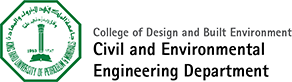 CE-411-Senior Design ProjectTerm: 2--Name of students and KFUPM ID Numbers:________________________________________________________________________________________________________________________________________________________________________________________________________Name of Advisor(s): ___________________________________________Title of Project: _______________________________________________          _____________________________________________________________Team Work (role of each student)1.2.3.4.Software Used: _____________________________________________________________Design Codes:Design Constraints: _____________________________________________________________Multi-Disciplinary Areas: _______________________________________________________________________________________________________________________________________________________________________________________FINAL REPORT OUTLINE Acknowledgements Abstract Table of Contents 								Page NumberList of Tables List of FiguresChapter 1: Introduction 1.1. Problem Statement 1.2. Goals and Objectives 1.3. Solution Chapter 2: Literature Review Chapter 3: Methodology Chapter4: Analysis4.1 Manual calculations4.2 Software Output4.3 DiscussionChapter5: Conclusions, and RecommendationsReferences Appendices (if applicable)FINAL REPORT CONTENTSTitle page that should include Project Title, List of Team Members, Senior Project Advisor(s), Examiners, and Date of Submission.Executive summary:Includes a brief description of the objectives of the projectCites the main constraints (design, economics, safety, environment)Includes main findings of design results, and other analysis.AcknowledgementTable of ContentsList of FiguresList of TablesIntroduction: Explain the project and its location.Project statementClear description of the project objectives.Cites overall design constraints, economic constraints, safety, and environmental constraints.Manual calculations.Assumptions and basis, rates, and so on.Clearly state the desired unknown variables. Hand calculations are required.Computer applications are also required with details described in the appendix.Comments and discussion of the overall results.Comparison between hand and computer calculations is encouraged.Detailed DesignDetailed design of at least 1 unit per student. Summary of design results.Discussion of design results.FINAL REPORT FORMATTyping SpecificationsPage Format – Line Spacing: one and half spacing Font Size: 12 point for the body text, maximum of 14 point (Bold) for section headings Left/Right Margins: 2.54 cm Top/Bottom Margins: 2.54 cm Page Limit – The page limit for the report is 60 (Others should be in the Appendices).There is no page limit to Appendices. Title Page: The Title of the project, followed by names of team members, the Advisors, Coordinators, Department, Fall/Spring AY 211x – 222x, and date of submission. Units Units of all quantities must always be mentioned, e.g., 5 kg, etc Use the same unit system throughout the report (SI units, with British units in parenthesis) Figures, Tables, and References All figures, tables, and graphics should be inserted close to where they are described and numbered. A list of figures and tables is also required. Figure captions should be directly below the figures. Table captions should be above the Tables. References: A list of references must be provided at the end of the report and arranged in the order of citation in the text. All references should be cited in the text.The number of the reference citation is to be reported consecutively in square brackets. The references must be complete and precise, e.g., name of the author (Book, Encyclopedia); title, volume, page number, year month, editor, and electronic address. Calculations All calculations must be hand calculated, detailed, explained, and referred to figures and illustration whenever necessary with proper units. Software Packages can be used in addition to hand calculations but must not replace hand calculations. All symbols must be defined in nomenclature at the beginning of the report. All equations must be numbered and typed using equation editor with 12'' size and Times New Roman Italic type